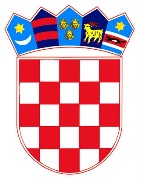     REPUBLIKA HRVATSKAMinistarstvo pravosuđaMJESEČNO IZVJEŠĆE O STANJU ZEMLJIŠNOKNJIŽNIH PREDMETA U OPĆINSKIM SUDOVIMA REPUBLIKE HRVATSKEza prosinac 2018. Sadržaj: I. UVOD	2II. STANJE ZEMLJIŠNOKNJIŽNIH PREDMETA U OSRH OD 1. DO 31. PROSINCA 2018.   ……………………………………………………………………………….………………………...3III. KOEFICIJENT AŽURNOSTI I VRIJEME RJEŠAVANJA REDOVNIH ZK PREDMETA	7IV. POSTOTAK RIJEŠENIH REDOVNIH ZK PREDMETA U ODNOSU NA MJESEČNI PRILIV REDOVNIH ZK PREDMETA	12V. ZEMLJIŠNOKNJIŽNI ODJELI PREMA BROJU NERIJEŠENIH REDOVNIH ZK PREDMETA	16VI. ZEMLJIŠNOKNJIŽNI ODJELI S VIŠE OD 1.000 NERIJEŠENIH REDOVNIH ZK PREDMETA	17VII. PREGLED AKTIVNOSTI OPĆINSKOG GRAĐANSKOG SUDA U ZAGREBU	19VIII. PREGLED AKTIVNOSTI OPĆINSKOG SUDA U NOVOM ZAGREBU	20IX. PREGLED AKTIVNOSTI OPĆINSKOG SUDA U SPLITU	21X. STRUKTURA ZEMLJIŠNOKNJIŽNIH PREDMETA PREMA SLOŽENOSTI	22XI. INTENZITET AKTIVNOSTI U ODNOSU NA PRETHODNI MJESEC	34XII. ELEKTRONIČKO POSLOVANJE U ZEMLJIŠNOKNJIŽNIM ODJELIMA OSRH	35XIII. PRAĆENJE AKTIVNOSTI ZEMLJIŠNOKNJIŽNIH ODJELA OD KOLOVOZA 2004. DO 31. PROSINCA 2018..	36XIV. POPIS TABLICA, GRAFIKONA	422I. UVODZakon o područjima i sjedištima sudova stupio je na snagu 1. travnja 2015., a prema kojem je u Republici Hrvatskoj ustanovljeno ukupno 107 zemljišnoknjižnih odjela u 22 općinska suda. S obzirom da je odlukom ministra pravosuđa od 16. svibnja 2016. zemljišnoknjižni odjel Vrgorac spojen sa zk odjelom Metković, statistički podaci za isti prikazuju se u podacima zk odjela Metković.U svibnju i lipnju 2016. godine provedena je implementacija ZIS-a (Zajednički informacijski sustav zemljišnih knjiga i katastra) u preostala 24 zemljišnoknjižna odjela općinskih sudova što je dovelo do smanjenja broja rješavanja zk predmeta zbog potrebne višednevne edukacije svih zk referenata, kao i pripreme početka rada u novoj aplikaciji. Do 30. lipnja 2016. ZIS je uveden u svih 107 zk odjela općinskih sudova.Izrada statističkih izvješća obavlja se korištenjem metodologije određene od strane Ministarstva pravosuđa te je 1. studenog 2014. uvedena nova metodologija na način da se posebno prati rješavanje redovnih zemljišnoknjižnih predmeta (upisi), odnosno broj dana za njihovo rješavanje (cilj je do 7 dana) i rješavanje posebnih zemljišnoknjižnih postupaka koji obuhvaćaju prigovore, žalbe, pojedinačne ispravne postupke, prijedloge za povezivanje zemljišne knjige i knjige položenih ugovora te postupke obnove, osnivanja i dopune zemljišne knjige, a koji su ustvari raspravni postupci, vezani zakonskim rokovima za pojedina postupanja, a dovršenje istih bi trebalo biti u razumnom roku.Dana 15. ožujka 2017. na snagu je stupio Pravilnik o dopunama Pravilnika o tehničkim i drugim uvjetima elektroničkog poslovanja u zemljišnim knjigama (“Narodne novine”, broj 23/17.) kojim je, pored već postojeće mogućnosti izdavanja zemljišnoknjižnih izvadaka elektroničkim putem, ovlaštenim korisnicima (javnim bilježnicima i odvjetnicima) omogućeno i podnošenje prijedloga elektroničkim putem. Stoga se od ožujka 2017. u okviru praćenja redovne statistike zemljišnoknjižnih odjela prati i intenzitet elektroničkog poslovanja u zemljišnim knjigama, koji podaci su evidentirani u statistici ZIS-a.II. STANJE ZEMLJIŠNOKNJIŽNIH PREDMETA U OSRH OD 1. DO 31. PROSINCA 2018.Kretanje predmeta u prosincu 2018.Izdano je 65.155 zk izvadaka;Zaprimljeno je 37.388 zk predmeta (35.015 redovnih predmeta i 2.373 posebnih predmeta);Riješeno je 39.069 zk predmeta (36.857 redovnih predmeta i 2.212 posebnih predmeta);Ukupan broj redovnih neriješenih zk predmeta na razini Republike Hrvatske iznosi 46.432 zk predmeta;Ukupan broj neriješenih zk predmeta u posebnim postupcima na razini Republike Hrvatske iznosi 25.310 zk predmeta.Tablica 1. Prikaz stanja izdanih zk izvadaka, zaprimljenih, riješenih i neriješenih zk predmetaIzvor: Službeni podaci Ministarstva pravosuđa, ažurirano i obrađeno 8. siječnja 2019..III. KOEFICIJENT AŽURNOSTI I VRIJEME RJEŠAVANJA REDOVNIH ZK PREDMETA U prosincu 2018. prosječno potrebno vrijeme za rješavanje redovnih zk predmeta je 24 radna dana. Na razini Republike Hrvatske broj neriješenih redovnih predmeta veći je od mjesečnog priliva -1,24. Tablica 2. Prikaz svih zemljišnoknjižnih odjela s koeficijentom ažurnosti i potrebnim vremenom za rješavanje zk predmetaIzvor: Službeni podaci Ministarstva pravosuđa, ažurirano i obrađeno 8. siječnja 2019.U tablici 3. grupirani su svi zemljišnoknjižni odjeli s obzirom na potrebno vrijeme za rješavanje zk predmeta. Tablica 3. Broj zemljišnoknjižnih odjela prema potrebnom vremenu za rješavanje zk predmetaIzvor: Službeni podaci Ministarstva pravosuđa, ažurirano i obrađeno 8. siječnja 2019.U tablici 4. prikazani su zemljišnoknjižni odjeli kojima je za rješavanje zk predmeta potrebno duže od 90 dana. Izvor: Službeni podaci Ministarstva pravosuđa, ažurirano i obrađeno 8. siječnja 2019.Iz tablice 4. proizlazi da je u zemljišnoknjižnim odjelima s vremenom rješavanja dužim od 90 dana ukupan broj neriješenih redovnih zk predmeta 17.025 što s obzirom na ukupan broj neriješenih redovnih zk predmeta na razini Republike Hrvatske (46.432 zk predmeta) čini 36,67% neriješenih redovnih zk predmeta.IV. POSTOTAK RIJEŠENIH REDOVNIH ZK PREDMETA U ODNOSU NA MJESEČNI PRILIV REDOVNIH ZK PREDMETAUzimajući u obzir broj riješenih redovnih zk predmeta u odnosu na mjesečni priliv redovnih zk predmeta, postotak riješenih redovnih zk predmeta u zemljišnoknjižnim odjelima svih općinskih sudova u Republici Hrvatskoj prikazan je u tablici 5. Tablica 5. Postotak riješenih redovnih zk predmeta u odnosu na mjesečni priliv Izvor: Službeni podaci Ministarstva pravosuđa, ažurirano i obrađeno 8. siječnja 2019.Za  prosinac 2018. proizlazi da je: - 69 ZK odjela riješilo broj predmeta u visini mjesečnog priliva ili više od mjesečnog priliva, - 38 ZK odjela riješilo manji broj predmeta od mjesečnog prilivaV. ZEMLJIŠNOKNJIŽNI ODJELI PREMA BROJU NERIJEŠENIH REDOVNIH ZK PREDMETAPrema podacima navedenim u tablici 6. prikazan je broj zemljišnoknjižnih odjela s obzirom na ukupan broj neriješenih redovnih zk predmeta (46.432 predmeta) te postotak istih. Tablica 6. Zemljišnoknjižni odjeli u odnosu na broj neriješenih redovnih zk predmetaIzvor: Službeni podaci Ministarstva pravosuđa, ažurirano i obrađeno 8. siječnja 2019.U 16 zemljišnoknjižnih odjela općinskih sudova s više od 1.000 neriješenih redovnih zk predmeta nalazi se 32.741 predmeta, što je 70,51% od ukupnog broja neriješenih redovnih zk predmeta svih zemljišnoknjižnih odjela u Republici Hrvatskoj. Grafikon 1. Postotak neriješenih redovnih zk predmeta po broju zemljišnoknjižnih odjela u ukupnom broju neriješenih redovnih zk predmetaIzvor: Službeni podaci Ministarstva pravosuđa, ažurirano i obrađeno 8. siječnja 2019.VI. ZEMLJIŠNOKNJIŽNI ODJELI S VIŠE OD 1.000 NERIJEŠENIH REDOVNIH ZK PREDMETAU zemljišnoknjižnim odjelima s više od 1.000 neriješenih redovnih zk predmeta nalazi se 32.741 zk predmeta.Tablica 7. Prikaz zemljišnoknjižnih odjela s više od 1.000 neriješenih redovnih zk predmetaIzvor: Službeni podaci Ministarstva pravosuđa, ažurirano i obrađeno 8. siječnja 2019.Grafikon 2. Broj neriješenih redovnih zk predmeta u zemljišnoknjižnim odjelima s više od 1.000 neriješenih redovnih zk predmeta u odnosu na protekli mjesecIzvor: Službeni podaci Ministarstva pravosuđa, ažurirano i obrađeno 8. siječnja 2019.VII. PREGLED AKTIVNOSTI OPĆINSKOG GRAĐANSKOG SUDA U ZAGREBUTablica 8. Stanje Općinskog građanskog suda u ZagrebuIzvor: Službeni podaci Ministarstva pravosuđa, ažurirano i obrađeno 8. siječnja 2019.U odnosu na ukupan broj neriješenih redovnih zk predmeta na razini cijele Republike Hrvatske (46.432 predmeta), broj neriješenih redovnih zk predmeta Općinskog građanskog suda u Zagrebu čini 12,36% neriješenih redovnih zk predmeta. Grafikon 3. Prikaz neriješenih redovnih zk predmeta OGS-a u Zagrebu u odnosu na protekli mjesecIzvor: Službeni podaci Ministarstva pravosuđa, ažurirano i obrađeno 8. siječnja 2019.VIII. PREGLED AKTIVNOSTI OPĆINSKOG SUDA U NOVOM ZAGREBUTablica 9. Stanje Općinskog suda u Novom ZagrebuIzvor: Službeni podaci Ministarstva pravosuđa, ažurirano i obrađeno 8. siječnja 2019.U odnosu na ukupan broj neriješenih redovnih zk predmeta na razini Republike Hrvatske (46.432 predmeta), broj neriješenih redovnih zk predmeta Općinskog suda u Novom Zagrebu čini 0,71 % neriješenih redovnih zk predmeta. Grafikon 4. Prikaz neriješenih redovnih zk predmeta Općinskog suda u Novom Zagrebu u odnosu na protekli mjesecIzvor: Službeni podaci Ministarstva pravosuđa, ažurirano i obrađeno 8. siječnja 2019.IX. PREGLED AKTIVNOSTI OPĆINSKOG SUDA U SPLITUTablica 10. Stanje Općinskog suda u SplituIzvor: Službeni podaci Ministarstva pravosuđa, ažurirano i obrađeno 8. siječnja 2019.U odnosu na ukupan broj neriješenih redovnih zk predmeta na razini Republike Hrvatske (46.432 predmeta), broj neriješenih redovnih zk predmeta Općinskog suda u Splitu čini 39,81% neriješenih redovnih zk predmeta. Grafikon 5. Prikaz neriješenih redovnih zk predmeta Općinskog suda u Splitu u odnosu na protekli mjesecIzvor: Službeni podaci Ministarstva pravosuđa, ažurirano i obrađeno 8. siječnja 2019.X. STRUKTURA ZEMLJIŠNOKNJIŽNIH PREDMETA PREMA SLOŽENOSTI U prosincu 2018. na razini svih zemljišnoknjižnih odjela OSRH-a zaprimljeno je 628 prigovora, 138 žalbi, 1.365 pojedinačnih ispravnih postupaka, 124 prijedloga za povezivanje zemljišne knjige i knjige položenih ugovora te 431 prijedlog za obnovu, osnivanje i dopunu zemljišne knjige.Tablica 11. Zaprimljeni posebni zemljišnoknjižni predmetiIzvor: Službeni podaci Ministarstva pravosuđa, ažurirano i obrađeno 8.siječnja 2019.U prosincu 2018. ukupno je riješeno 21.824 uknjižbe prava vlasništva, 2.622 uknjižbe prava zaloga, 722 prigovora, 250 žalbi, 961 pojedinačni ispravni postupak, 171 prijedlog za povezivanje zemljišne knjige i knjige položenih ugovora te 350 predmeta za obnovu, osnivanje i dopunu zemljišne knjige.Tablica 12. Riješeni zemljišnoknjižni predmeti – redovni i posebni zk predmetiIzvor: Službeni podaci Ministarstva pravosuđa, ažurirano i obrađeno 8. siječnja 2019..Od ukupnog broja neriješenih redovnih zk predmeta na razini Republike Hrvatske (46.432 zk predmeta), 33.468 zk predmeta odnosi se na uknjižbe prava vlasništva, dok se 829 zk predmeta odnosi na uknjižbe založnog prava. Od ukupnog broja neriješenih posebnih predmeta na razini Republike Hrvatske (25.310 zk predmeta), 4.854 zk predmeta odnosi se na prigovore, 1.090 zk predmeta odnosi se na žalbe, 11.583 zk predmeta odnosi se na pojedinačne ispravne postupke,  5.663 zk predmeta odnosi se na postupke povezivanja zemljišne knjige i knjige položenih ugovora, dok se 481 zk predmet odnosi na postupke obnove, osnivanja i dopune zemljišnih knjiga.Tablica 13. Neriješeni zemljišnoknjižni predmeti - redovni i posebniIzvor: Službeni podaci Ministarstva pravosuđa, ažurirano i obrađeno 8. siječnja 2019.XI. INTENZITET AKTIVNOSTI U ODNOSU NA PRETHODNI MJESECU odnosu na studeni 2018. intenzitet aktivnosti u prosincu 2018. smanjen je u zaprimljenim predmetima za 17,25%, u riješenim zk predmetima smanjen je za 16,28%, dok je u izdanim zk izvadcima smanjen za 25,77%. Tijekom prosinca 2018. broj neriješenih redovnih zk predmeta smanjio se za 917 zk predmeta (1,93%) te tako 31. prosinca 2018. broj neriješenih redovnih zk predmeta iznosi 46.432 zk predmeta.Grafikon 6. Usporedba aktivnosti u prosincu 2018. prema studenom 2018.Izvor: Službeni podaci Ministarstva pravosuđa, ažurirano i obrađeno 8. siječnja 2019.XII. ELEKTRONIČKO POSLOVANJE U ZEMLJIŠNOKNJIŽNIM ODJELIMA OSRH-aU prosincu 2018. ukupno je izdano 3.391 zemljišnoknjižnih izvadaka te predan 271 prijedlog za upis elektroničkim putem. Grafikon 7. Izdani zemljišnoknjižni izvadci elektroničkim putem, prosinac 2018.*Izvor: Službeni podaci Ministarstva pravosuđa, ažurirano i obrađeno 8. siječnja 2019.*Podaci o broju izdanih zemljišnoknjižnih izvadaka za prosinac 2018. preuzeti iz OSS statistike 8. siječnja 2019.Grafikon 8. Usporedni prikaz elektroničkog poslovanja, prosinac 2018.*Izvor: Službeni podaci Ministarstva pravosuđa, ažurirano i obrađeno 8. siječnja 2019.*Podaci o broju predanih e-prijedloga za upis i izdanih zemljišnoknjižnih izvadaka za prosinac 2018. preuzeti iz OSS statistike 8. siječnja 2019.XIII. PRAĆENJE AKTIVNOSTI ZEMLJIŠNOKNJIŽNIH ODJELA OD KOLOVOZA 2004. DO 31. PROSINCA 2018.Od kolovoza 2004. do kraja prosinca 2018. neriješeni redovni zk predmeti smanjili su se za 87,08% odnosno za 313.068 zk predmeta. U istom vremenskom razdoblju ukupno je zaprimljeno 7.039.685 zk predmeta, riješeno 7.351.178 zk predmeta te izdano 20.837.952 zk izvadka.Grafikon 9. Stanje neriješenih redovnih zk predmeta od kolovoza 2004. do 31. prosinca 2018.Izvor: Službeni podaci Ministarstva pravosuđa, ažurirano i obrađeno 8. siječnja 2019.Tablica 14. Mjesečni prikaz zaprimljenih, riješenih i neriješenih zk predmeta te izdanih zk izvadaka od kolovoza 2004. do 31. prosinca 2018.XIV. POPIS TABLICA, GRAFIKONATablica 1. Prikaz stanja izdanih zk izvadaka, zaprimljenih, riješenih i neriješenih zk predmeta	3Tablica 2. Prikaz svih zemljišnoknjižnih odjela s koeficijentom ažurnosti i potrebnim vremenom za rješavanje zk predmeta	7Tablica 3. Broj zemljišnoknjižnih odjela prema potrebnom vremenu za rješavanje zk predmeta	10Tablica 4. Zemljišnoknjižni odjeli u kojima je trajanje rješavanja zk predmeta duže od 90 dana	…..…….11Tablica 5. Postotak riješenih redovnih zk predmeta u odnosu na mjesečni priliv 	12Tablica 6. Zemljišnoknjižni odjeli u odnosu na broj neriješenih redovnih zk predmeta	16Tablica 7. Prikaz zemljišnoknjižnih odjela s više od 1.000 neriješenih redovnih zk predmeta	17Tablica 8. Stanje Općinskog građanskog suda u Zagrebu	19Tablica 9. Stanje Općinskog suda u Novom Zagrebu	20Tablica 10. Stanje Općinskog suda u Splitu	21Tablica 11. Zaprimljeni posebni zemljišnoknjižni predmeti	22Tablica 12. Riješeni zemljišnoknjižni predmeti – redovni i posebni zk predmeti	25Tablica 13. Neriješeni zemljišnoknjižni predmeti – redovni i posebni	29Tablica 14. Mjesečni prikaz zaprimljenih, riješenih i neriješenih zk predmeta te izdanih zk izvadaka od kolovoza 2004. do 31. prosinca 2018.	37Grafikon 1. Postotak neriješenih redovnih zk predmeta po broju zemljišnoknjižnih odjela u ukupnom broju neriješenih redovnih zk predmeta	16Grafikon 2. Broj neriješenih redovnih zk predmeta u zemljišnoknjižnim odjelima s više od 1.000 neriješenih redovnih zk predmeta u odnosu na protekli mjesec 	18Grafikon 3. Prikaz neriješenih redovnih zk predmeta OGS-a u Zagrebu u odnosu na protekli mjesec	19Grafikon 4. Prikaz neriješenih redovnih zk predmeta Općinskog suda u Novom Zagrebu u odnosu na protekli mjesec	20Grafikon 5. Prikaz neriješenih redovnih zk predmeta Općinskog suda u Splitu u odnosu na protekli mjesec	21Grafikon 6. Usporedba aktivnosti u prosincu 2018. prema studenom 2018..	34Grafikon 7. Izdani zemljišnoknjižni izvadci elektroničkim putem, prosinac 2018.	35Grafikon 8. Usporedni prikaz elektroničkog poslovanja, prosinac 2018.	35Grafikon 9. Stanje neriješenih redovnih zk predmeta od kolovoza 2004. do 31. prosinca 2018.	36OPĆINSKI SUDZK ODJELBROJ IZDANIH ZK
IZVADAKAZAPRIMLJENO
ZK
 PREDMETARIJEŠENO
ZK PREDMETANERIJEŠENO
ZK PREDMETAREDOVNI
PREDMETIPOSEBNI 
PREDMETIBJELOVARBJELOVAR1.032 424 441 39 26 13 BJELOVARČAZMA191 108 109 0 0 0 BJELOVARDARUVAR573 263 259 59 54 5 BJELOVARGAREŠNICA210 115 116 6 1 5 BJELOVARKRIŽEVCI838 288 274 173 158 15 BJELOVARPAKRAC213 162 151 54 41 13 BJELOVARUkupno3.057 1.360 1.350 331 280 51 ČAKOVECČAKOVEC3.192 587 530 1.468 1.335 133 ČAKOVECPRELOG765 177 182 8 2 6 ČAKOVECUkupno3.957 764 712 1.476 1.337 139 DUBROVNIKDUBROVNIK1.028 576 579 3.207 2.022 1.185 DUBROVNIKKORČULA242 144 135 942 709 233 DUBROVNIKMETKOVIĆ346 159 182 34 14 20 DUBROVNIKPLOČE64 49 56 13 3 10 DUBROVNIKBLATO151 73 104 822 660 162 DUBROVNIKUkupno1.831 1.001 1.056 5.018 3.408 1.610 GOSPIĆGOSPIĆ468 171 196 159 53 106 GOSPIĆDONJI LAPAC25 16 22 12 6 6 GOSPIĆGRAČAC154 30 5 96 96 0 GOSPIĆKORENICA 336 55 93 61 50 11 GOSPIĆOTOČAC403 133 139 65 51 14 GOSPIĆUkupno1.386 405 455 393 256 137 OPĆINSKI SUDZK ODJELBROJ IZDANIH ZK
IZVADAKAZAPRIMLJENO
ZK
 PREDMETARIJEŠENO
ZK PREDMETANERIJEŠENO
ZK PREDMETAREDOVNI
PREDMETIPOSEBNI 
PREDMETIKARLOVACKARLOVAC1.719 627 679 592 490 102 KARLOVACOZALJ184 82 105 80 61 19 KARLOVACSLUNJ188 64 57 39 39 0 KARLOVACVOJNIĆ135 38 38 185 150 35 KARLOVACVRBOVSKO62 51 85 147 114 33 KARLOVACOGULIN302 294 138 699 572 127 KARLOVACUkupno2.590 1.156 1.102 1.742 1.426 316 KOPRIVNICAKOPRIVNICA1.467 1.026 1.121 238 78 160 KOPRIVNICAUkupno1.467 1.026 1.121 238 78 160 OSIJEKOSIJEK1.192858895896623OSIJEKBELI MANASTIR467 231 222 32 18 14 OSIJEKDONJI MIHOLJAC383 123 112 17 17 0 OSIJEKĐAKOVO652 431 440 31 30 1 OSIJEKNAŠICE220 232 224 20 8 12 OSIJEKVALPOVO370 227 228 3 3 0 OSIJEKUkupno3.284 2.102 2.121 192 142 50 POŽEGAPOŽEGA745 385 373 462 377 85 POŽEGAUkupno745 385 373 462 377 85 PULAPULA1.251 1.197 1.237 97 44 53 PULABUJE349 443 436 154 61 93PULABUZET170 99 120 40 15 25 PULALABIN371 238 216 111 71 40 PULAPAZIN387 191 199 42 6 36 PULAPOREČ567 463 496 98 38 60 PULAROVINJ526 314 321 18 5 13 PULAUkupno3.621 2.945 3.025 560 240 320 RIJEKARIJEKA1.991 1.664 2.389 1.088 521 567 RIJEKACRIKVENICA486 250 300 305 197 108 RIJEKAČABAR45 37 33 19 10 9 RIJEKADELNICE655 194 247 373 46 327 RIJEKAKRK763 851 647 1.527 951 576 RIJEKAMALI LOŠINJ832 351 347 1.200 399 801 RIJEKANOVI VINODOLSKI148 81 94 76 18 58 RIJEKAOPATIJA389 359 557 625 500 125 RIJEKARAB242 125 50 729 684 45 RIJEKASENJ131 124 124 12 2 10 RIJEKAUkupno5.682 4.036 4.788 5.954 3.328 2.626 OPĆINSKI SUDZK ODJELBROJ IZDANIH ZK
IZVADAKAZAPRIMLJENO
ZK
 PREDMETARIJEŠENO
ZK PREDMETANERIJEŠENO
ZK PREDMETAREDOVNI
PREDMETIPOSEBNI 
PREDMETISISAKSISAK949 622 565 233 64 169 SISAKPETRINJA378 234 213 60 21 39 SISAKGLINA264 77 73 84 6 78 SISAKHRV. KOSTAJNICA230 162 144 95 24 71 SISAKKUTINA390 231 248 357 0 357 SISAKNOVSKA205 163 158 102 39 63 SISAKGVOZD143 50 52 83 4 79 SISAKDVOR111 69 66 70 8 62 SISAKUkupno2.670 1.608 1.519 1.084 166 918 SLAV. BRODSLAVONSKI BROD1.034 725 553 1.954 1.895 59 SLAV. BRODNOVA GRADIŠKA643 310 337 141 109 32 SLAV. BRODUkupno1.677 1.035 890 2.095 2.004 91 SPLITSPLIT2.8921.5201.5428.6783.5825.096SPLITKAŠTEL LUKŠIĆ305 215 254 1.069 654 415 SPLITOMIŠ388 215 234 1.217 604 613 SPLITSOLIN387 306 219 1.725 1.336 389 SPLITIMOTSKI434 161 129 1.305 1.195 110 SPLITMAKARSKA335 296 335 2.895 2.399 496 SPLITSINJ891 173 181 2.296 2.105 191 SPLITSTARI GRAD233 143 204 1.508 1.383 125 SPLITSUPETAR266 311 88 4.376 3.215 1.161 SPLITTROGIR554 340 265 2.833 2.012 821 SPLITUkupno6.685 3.680 3.451 27.902 18.485 9.417 ŠIBENIKŠIBENIK1.013 980 976 1.546 1.382 164 ŠIBENIKTISNO176 155 178 203 126 77 ŠIBENIKDRNIŠ379 58 75 124 72 52 ŠIBENIKKNIN364 73 87 185 113 72 ŠIBENIKUkupno1.932 1.266 1.316 2.058 1.693 365 VARAŽDINVARAŽDIN1.862 562 517 645 569 76 VARAŽDINLUDBREG760 221 259 18 18 0 VARAŽDINNOVI MAROF812 161 198 105 23 82 VARAŽDINIVANEC374 231 367 198 177 21 VARAŽDINUkupno3.808 1.175 1.341 966 787 179 VELIKA GORICAVELIKA GORICA1.273 442 451 163 76 87 VELIKA GORICAIVANIĆ GRAD186 148 150 51 35 16 VELIKA GORICAVRBOVEC480 212 208 186 166 20 VELIKA GORICAUkupno1.939 802 809 400 277 123 OPĆINSKI SUDZK ODJELBROJ IZDANIH ZK
IZVADAKAZAPRIMLJENO
ZK
 PREDMETARIJEŠENO
ZK PREDMETANERIJEŠENO
ZK PREDMETAREDOVNI
PREDMETIPOSEBNI 
PREDMETIVIROVITICAVIROVITICA682 314 317 5 5 0 VIROVITICAPITOMAČA268 90 93 2 1 1 VIROVITICASLATINA431 139 139 1 1 0 VIROVITICAORAHOVICA211 66 66 6 0 6 VIROVITICAUkupno1.592 609 615 14 7 7 VUKOVARVUKOVAR437 270 277 34 19 15 VUKOVARILOK106 107 100 29 28 1 VUKOVARVINKOVCI767 426 389 138 81 57 VUKOVARŽUPANJA584 284 232 80 66 14 VUKOVARUkupno1.894 1.087 998 281 194 87 ZADARZADAR1.875 1.473 1.781 1.642 1.345 297 ZADARBIOGRAD n/m283 374 313 609 538 71 ZADARBENKOVAC351 92 121 87 21 66 ZADAROBROVAC93 52 76 31 25 6 ZADARPAG410 276 284 1.692 1.443 249 ZADARUkupno3.012 2.267 2.575 4.061 3.372 689 ZAGREBZAGREB6.138 4.828 5.809 11.047 4.872 6.175 ZAGREBDUGO SELO281 158 171 129 113 16 ZAGREBSESVETE1.035 540 297 829 751 78 ZAGREBSV. IVAN ZELINA391 118 144 13 2 11 ZAGREBUkupno7.845 5.644 6.421 12.018 5.738 6.280 NOVI ZAGREBNOVI ZAGREB1.011 1.008 989 667 79 588 NOVI ZAGREBJASTREBARSKO455 205 169 350 109 241 NOVI ZAGREBSAMOBOR687 377 468 325 82 243 NOVI ZAGREBZAPREŠIĆ530 321 288 252 61 191 NOVI ZAGREBUkupno2.683 1.911 1.914 1.594 331 1.263 ZLATARDONJA STUBICA258 244 269 1.244 1.220 24 ZLATARKLANJEC308 67 60 33 32 1 ZLATARKRAPINA399 169 140 168 62 106 ZLATARPREGRADA189 98 88 218 213 5 ZLATARZABOK327 302 322 744 518 226 ZLATARZLATAR317 244 238 496 461 35 ZLATARUkupno1.798 1.124 1.117 2.903 2.506 397 UKUPNO SVI SUDOVIUKUPNO SVI SUDOVI65.155 37.388 39.069 71.742 46.432 25.310 OPĆINSKI SUDZK ODJELZAPRIMLJENO
ZK PREDMETANERIJEŠENI REDOVNI ZK PREDMETIKOEFICIJENT 
AŽURNOSTIPOTREBNO
VRIJEME
ZA RJEŠAVANJE ZK
PREDMETA U 
DANIMABJELOVARBJELOVAR424 26 0,061BJELOVARČAZMA108 0 0,000BJELOVARDARUVAR263 54 0,214BJELOVARGAREŠNICA115 1 0,010BJELOVARKRIŽEVCI288 158 0,5510BJELOVARPAKRAC162 41 0,255BJELOVARUkupno1.360 280 0,214ČAKOVECČAKOVEC587 1.335 2,2743ČAKOVECPRELOG177 2 0,010ČAKOVECUkupno764 1.337 1,7533DUBROVNIKDUBROVNIK576 2.022 3,5167DUBROVNIKKORČULA144 709 4,9294DUBROVNIKMETKOVIĆ159 14 0,092DUBROVNIKPLOČE49 3 0,061DUBROVNIKBLATO73 660 9,04172DUBROVNIKUkupno1.001 3.408 3,4065GOSPIĆGOSPIĆ171 53 0,316GOSPIĆDONJI LAPAC16 6 0,387GOSPIĆGRAČAC30 96 3,2061GOSPIĆKORENICA 55 50 0,9117GOSPIĆOTOČAC133 51 0,387GOSPIĆUkupno405 256 0,6312KARLOVACKARLOVAC627 490 0,7815KARLOVACOZALJ82 61 0,7414KARLOVACSLUNJ64 39 0,6112KARLOVACVOJNIĆ38 150 3,9575KARLOVACVRBOVSKO51 114 2,2442KARLOVACOGULIN294 572 1,9537KARLOVACUkupno1.156 1.426 1,2323OPĆINSKI SUDZK ODJELZAPRIMLJENO
ZK PREDMETANERIJEŠENI REDOVNI ZK PREDMETIKOEFICIJENT 
AŽURNOSTIPOTREBNO
VRIJEME
ZA RJEŠAVANJE ZK
PREDMETA U 
DANIMAKOPRIVNICAKOPRIVNICA1.026 78 0,081KOPRIVNICAUkupno1.026 78 0,081OSIJEKOSIJEK858660,081OSIJEKBELI MANASTIR231 18 0,081OSIJEKDONJI MIHOLJAC123 17 0,143OSIJEKĐAKOVO431 30 0,071OSIJEKNAŠICE232 8 0,031OSIJEKVALPOVO227 3 0,010OSIJEKUkupno2.102 142 0,071POŽEGAPOŽEGA385 377 0,9819POŽEGAUkupno385 377 0,9819PULAPULA1.197 44 0,041PULABUJE443 61 0,143PULABUZET99 15 0,153PULALABIN238 71 0,306PULAPAZIN191 6 0,031PULAPOREČ463 38 0,082PULAROVINJ314 5 0,020PULAUkupno2.945 240 0,082RIJEKARIJEKA1.664 521 0,316RIJEKACRIKVENICA250 197 0,7915RIJEKAČABAR37 10 0,275RIJEKADELNICE194 46 0,245RIJEKAKRK851 951 1,1221RIJEKAMALI LOŠINJ351 399 1,1422RIJEKANOVI VINODOLSKI81 18 0,224RIJEKAOPATIJA359 500 1,3926RIJEKARAB125 684 5,47104RIJEKASENJ124 2 0,020RIJEKAUkupno4.036 3.328 0,8216SISAKSISAK622 64 0,102SISAKPETRINJA234 21 0,092SISAKGLINA77 6 0,081SISAKHRV. KOSTAJNICA162 24 0,153SISAKKUTINA231 0 0,000SISAKNOVSKA163 39 0,245SISAKGVOZD50 4 0,082SISAKDVOR69 8 0,122SISAKUkupno1.608 166 0,102OPĆINSKI SUDZK ODJELZAPRIMLJENO
ZK PREDMETANERIJEŠENI REDOVNI ZK PREDMETIKOEFICIJENT 
AŽURNOSTIPOTREBNO
VRIJEME
ZA RJEŠAVANJE ZK
PREDMETA U 
DANIMASLAV. BRODSLAVONSKI BROD725 1.895 2,6150SLAV. BRODNOVA GRADIŠKA310 109 0,357SLAV. BRODUkupno1.035 2.004 1,9437SPLITSPLIT1.5203.5822,3645SPLITKAŠTEL LUKŠIĆ215 654 3,0458SPLITOMIŠ215 604 2,8153SPLITSOLIN306 1.336 4,3783SPLITIMOTSKI161 1.195 7,42141SPLITMAKARSKA296 2.399 8,10154SPLITSINJ173 2.105 12,17231SPLITSTARI GRAD143 1.383 9,67184SPLITSUPETAR311 3.215 10,34196SPLITTROGIR340 2.012 5,92112SPLITUkupno3.680 18.485 5,0295ŠIBENIKŠIBENIK980 1.382 1,4127ŠIBENIKTISNO155 126 0,8115ŠIBENIKDRNIŠ58 72 1,2424ŠIBENIKKNIN73 113 1,5529ŠIBENIKUkupno1.266 1.693 1,3425VARAŽDINVARAŽDIN562 569 1,0119VARAŽDINLUDBREG221 18 0,082VARAŽDINNOVI MAROF161 23 0,143VARAŽDINIVANEC231 177 0,7715VARAŽDINUkupno1.175 787 0,6713VELIKA GORICAVELIKA GORICA442 76 0,173VELIKA GORICAIVANIĆ GRAD148 35 0,244VELIKA GORICAVRBOVEC212 166 0,7815VELIKA GORICAUkupno802 277 0,357VIROVITICAVIROVITICA314 5 0,020VIROVITICAPITOMAČA90 1 0,010VIROVITICASLATINA139 1 0,010VIROVITICAORAHOVICA66 0 0,000VIROVITICAUkupno609 7 0,010VUKOVARVUKOVAR270 19 0,071VUKOVARILOK107 28 0,265VUKOVARVINKOVCI426 81 0,194VUKOVARŽUPANJA284 66 0,234VUKOVARUkupno1.087 194 0,183OPĆINSKI SUDZK ODJELZAPRIMLJENO
ZK PREDMETANERIJEŠENI REDOVNI ZK PREDMETIKOEFICIJENT 
AŽURNOSTIPOTREBNO
VRIJEME
ZA RJEŠAVANJE ZK
PREDMETA U 
DANIMAZADARZADAR1.473 1.345 0,9117ZADARBIOGRAD n/m374 538 1,4427ZADARBENKOVAC92 21 0,234ZADAROBROVAC52 25 0,489ZADARPAG276 1.443 5,2399ZADARUkupno2.267 3.372 1,4928ZAGREBZAGREB4.828 4.872 1,0119ZAGREBDUGO SELO158 113 0,7214ZAGREBSESVETE540 751 1,3926ZAGREBSV. IVAN ZELINA118 2 0,020ZAGREBUkupno5.644 5.738 1,0219NOVI ZAGREBNOVI ZAGREB1.008 79 0,081NOVI ZAGREBJASTREBARSKO205 109 0,5310NOVI ZAGREBSAMOBOR377 82 0,224NOVI ZAGREBZAPREŠIĆ321 61 0,194NOVI ZAGREBUkupno1.911 331 0,173ZLATARDONJA STUBICA244 1.220 5,0095ZLATARKLANJEC67 32 0,489ZLATARKRAPINA169 62 0,377ZLATARPREGRADA98 213 2,1741ZLATARZABOK302 518 1,7233ZLATARZLATAR244 461 1,8936ZLATARUkupno1.124 2.506 2,2342UKUPNO SVI SUDOVIUKUPNO SVI SUDOVI37.388 46.432 1,2424Broj dana za rješavanje zk predmetaBroj zemljišnoknjižnih odjela do 7 dana57od 8 do 30 dana25od 31 do 60 dana10od 61 do 90 dana4Više od 90 dana11Zemljišnoknjižni odjelUkupno zaprimljeno zk predmeta u prosincu 2018.Neriješeni redovni zk predmeti na dan 31.12.2018. Koeficijent ažurnosti Potrebno vrijeme za rješavanje zk predmeta u danima1. SINJ173 2.105 12,172312.SUPETAR311 3.215 10,341963.STARI GRAD143 1.383 9,671844.BLATO73 660 9,041725.MAKARSKA296 2.399 8,101546.IMOTSKI161 1.195 7,421417.TROGIR340 2.012 5,921128.RAB125 684 5,471049.PAG276 1.443 5,239910.DONJA STUBICA244 1.220 5,009511.KORČULA144 709 4,9294ZK ODJELZAPRIMLJENI REDOVNI ZK PREDMETIRIJEŠENI
 REDOVNI ZK PREDMETIPOSTOTAK 
(RIJEŠENI ZK PREDMETI
U ODNOSU NA
MJESEČNI PRILIV)GRAČAC30 5 17%RAB121 49 40%SUPETAR184 79 43%OGULIN262 132 50%SESVETE506 265 52%SOLIN258 187 72%KRK836 631 75%TROGIR312 244 78%SLAVONSKI BROD682 543 80%JASTREBARSKO187 151 81%IMOTSKI155 126 81%ŽUPANJA277 230 83%ČABAR37 32 86%BIOGRAD n/m356 309 87%NOVSKA161 141 88%SLUNJ62 55 89%VARAŽDIN544 489 90%KORČULA140 126 90%PREGRADA96 87 91%LABIN228 207 91%DONJI MIHOLJAC123 112 91%ČAKOVEC564 515 91%ZAPREŠIĆ303 278 92%HRV. KOSTAJNICA153 141 92%ILOK107 100 93%KRIŽEVCI280 263 94%VINKOVCI403 380 94%BELI MANASTIR230 220 96%PAKRAC132 127 96%ZK ODJELZAPRIMLJENI REDOVNI ZK PREDMETIRIJEŠENI
 REDOVNI ZK PREDMETIPOSTOTAK 
(RIJEŠENI ZK PREDMETI
U ODNOSU NA
MJESEČNI PRILIV)VELIKA GORICA427 414 97%DVOR66 64 97%SISAK577 560 97%PETRINJA210 205 98%POŽEGA360 353 98%VRBOVEC199 196 98%DARUVAR257 254 99%MALI LOŠINJ313 310 99%VUKOVAR246 244 99%GAREŠNICA112 112 100%NAŠICE220 220 100%SENJ124 124 100%GLINA72 72 100%IVANIĆ GRAD147 147 100%SLATINA128 128 100%ORAHOVICA64 64 100%ZLATAR188 188 100%NOVI ZAGREB950 952 100%BUJE425 426 100%VALPOVO227 228 100%ČAZMA105 106 101%VIROVITICA249 252 101%ĐAKOVO426 434 102%PULA1.160 1.184 102%KRAPINA136 139 102%ROVINJ302 309 102%PITOMAČA80 82 103%ŠIBENIK914 939 103%PAG251 258 103%PRELOG170 175 103%BJELOVAR418 432 103%OTOČAC133 138 104%OSIJEK848883104%PAZIN183 191 104%KUTINA215 225 105%SPLIT1.3921.472106%GVOZD47 50 106%SINJ166 177 107%POREČ453 485 107%DELNICE184 199 108%ZK ODJELZAPRIMLJENI REDOVNI ZK PREDMETIRIJEŠENI
 REDOVNI ZK PREDMETIPOSTOTAK 
(RIJEŠENI ZK PREDMETI
U ODNOSU NA
MJESEČNI PRILIV)DUGO SELO156 169 108%ZABOK280 305 109%DONJA STUBICA234 255 109%METKOVIĆ158 174 110%KOPRIVNICA960 1.059 110%KLANJEC53 59 111%MAKARSKA293 328 112%KARLOVAC589 667 113%ZAGREB4.513 5.172 115%OMIŠ185 214 116%GOSPIĆ158 183 116%DUBROVNIK496 578 117%PLOČE48 56 117%TISNO137 160 117%LUDBREG212 250 118%NOVI MAROF145 171 118%SV. IVAN ZELINA115 136 118%DRNIŠ51 61 120%NOVA GRADIŠKA276 331 120%DONJI LAPAC15 18 120%OZALJ65 78 120%CRIKVENICA235 283 120%NOVI VINODOLSKI78 94 121%BUZET97 117 121%KAŠTEL LUKŠIĆ207 250 121%ZADAR1.372 1.665 121%KNIN67 84 125%SAMOBOR362 461 127%BENKOVAC75 107 143%RIJEKA1.584 2.274 144%BLATO68 99 146%VOJNIĆ25 38 152%OBROVAC47 73 155%OPATIJA353 555 157%IVANEC219 353 161%STARI GRAD119 195 164%KORENICA 52 92 177%VRBOVSKO43 78 181%Broj predmeta u raduBroj zk odjelaUkupan broj  neriješenih redovnih zk predmetaUdio u ukupnom broju redovnih neriješenih zk predmeta1001>1632.74170,51%801-100019512,05%401-800148.23117,73%101-400142.5215,43%0-100621.9884,28%Rbr.ZKOStanje neriješenih redovnih zk predmeta  na dan 31. prosinca 2018.Broj neriješenih redovnih zk predmeta u studenom 2018.Porast/
smanjenje neriješenih redovnih zk predmeta u odnosu na protekli mjesec1.ZAGREB4.872 5.531-659 2.SPLIT3.5823.593-11 3.SUPETAR3.215 3.110105 4.MAKARSKA2.399 2.434-35 5.SINJ2.105 2.116-11 6.DUBROVNIK2.022 2.104-82 7.TROGIR2.012 1.944 68 8.SLAVONSKI BROD1.895 1.753142 9.PAG1.443 1.451 -8 10.STARI GRAD1.383 1.458-75 11.ŠIBENIK1.382 1.408-26 12.ZADAR1.345 1.638-293 13.SOLIN1.336 1.169167 14.ČAKOVEC1.335 1.28748 15.DONJA STUBICA1.220 1.238-18 16.IMOTSKI1.195 1.069126 OPĆINSKI SUDZK ODJELBROJ IZDANIH ZK
IZVADAKAZAPRIMLJENO
ZK PREDMETARIJEŠENO
ZK PREDMETANERIJEŠENI REDOVNI ZK PREDMETI NA DAN 31. PROSINCA 2018.NERIJEŠENI
REDOVNI ZK PREDMETI
PROŠLI MJ.POVEĆANJE/SMANJENJE
 ZAOSTATKAZAGREBZAGREB6.138 4.828 5.809 4.872 5.531-659 ZAGREBDUGO SELO281 158 171 113 126-13 ZAGREBSESVETE1.035 540 297 751 510241 ZAGREBSV. IVAN ZELINA391 118 144 2 23 -21 ZAGREBUkupno7.845 5.644 6.421 5.738 6.190-452 OPĆINSKI SUDZK ODJELBROJ IZDANIH ZK
IZVADAKAZAPRIMLJENO
ZK PREDMETARIJEŠENO
ZK PREDMETANERIJEŠENI REDOVNI ZK PREDMETI NA DAN 31. PROSINCA 2018.NERIJEŠENI
REDOVNI ZK PREDMETI
PROŠLI MJ.POVEĆANJE/SMANJENJE
 ZAOSTATKANOVI ZAGREBNOVI ZAGREB1.011 1.008 989 79 81-2 NOVI ZAGREBJASTREBARSKO455 205 169 109 7336 NOVI ZAGREBSAMOBOR687 377 468 82 181-99 NOVI ZAGREBZAPREŠIĆ530 321 288 61 3625 NOVI ZAGREBUkupno2.683 1.911 1.914 331 371-40 OPĆINSKI SUDZK ODJELBROJ IZDANIH ZK
IZVADAKAZAPRIMLJENO
ZK PREDMETARIJEŠENO
ZK PREDMETANERIJEŠENI REDOVNI ZK PREDMETI NA DAN 31. PROSINCA 2018.NERIJEŠENI
REDOVNI ZK PREDMETI
PROŠLI MJ.POVEĆANJE/SMANJENJE
 ZAOSTATKASPLITSPLIT2.8921.5201.5423.5823.593-11 SPLITKAŠTEL LUKŠIĆ305 215 254 654 697-43 SPLITOMIŠ388 215 234 604 633-29 SPLITSOLIN387 306 219 1.336 1.169167 SPLITIMOTSKI434 161 129 1.195 1.069126 SPLITMAKARSKA335 296 335 2.399 2.434-35 SPLITSINJ891 173 181 2.105 2.116-11 SPLITSTARI GRAD233 143 204 1.383 1.458-75 SPLITSUPETAR266 311 88 3.215 3.110105 SPLITTROGIR554 340 265 2.012 1.944 68 SPLITUkupno6.685 3.680 3.451 18.485 18.223262 OPĆINSKI SUDZK ODJELPRIGOVORIŽALBEPOJEDINAČNI
ISPRAVNI
POSTUPCIPRIJEDLOZI ZA
POVEZIVANJE
ZK I KPUPOSTUPCI OBNOVE,
OSNIVANJA I 
DOPUNEBJELOVARBJELOVAR42000BJELOVARČAZMA00300BJELOVARDARUVAR00200BJELOVARGAREŠNICA20100BJELOVARKRIŽEVCI10700BJELOVARPAKRAC203000BJELOVARUkupno924300ČAKOVECČAKOVEC321800ČAKOVECPRELOG00100ČAKOVECUkupno321900DUBROVNIKDUBROVNIK3222900DUBROVNIKKORČULA00400DUBROVNIKMETKOVIĆ00100DUBROVNIKPLOČE00100DUBROVNIKBLATO10400DUBROVNIKUkupno3323900GOSPIĆGOSPIĆ001300GOSPIĆDONJI LAPAC10000GOSPIĆGRAČAC00000GOSPIĆKORENICA 10200GOSPIĆOTOČAC00000GOSPIĆUkupno201500KARLOVACKARLOVAC003800KARLOVACOZALJ001700KARLOVACSLUNJ20000KARLOVACVOJNIĆ001300KARLOVACVRBOVSKO30500KARLOVACOGULIN212900KARLOVACUkupno7110200KOPRIVNICAKOPRIVNICA20640109KOPRIVNICAUkupno20640109OPĆINSKI SUDZK ODJELPRIGOVORIŽALBEPOJEDINAČNI
ISPRAVNI
POSTUPCIPRIJEDLOZI ZA
POVEZIVANJE
ZK I KPUPOSTUPCI OBNOVE,
OSNIVANJA I 
DOPUNEOSIJEKOSIJEK61260OSIJEKBELI MANASTIR01000OSIJEKDONJI MIHOLJAC00000OSIJEKĐAKOVO10000OSIJEKNAŠICE20900OSIJEKVALPOVO00000OSIJEKUkupno921160POŽEGAPOŽEGA00910POŽEGAUkupno00910PULAPULA2211220PULABUJE56160PULABUZET10001PULALABIN23410PULAPAZIN10313PULAPOREČ51200PULAROVINJ90030PULAUkupno452112134RIJEKARIJEKA46611140RIJEKACRIKVENICA102300RIJEKAČABAR00000RIJEKADELNICE31400RIJEKAKRK931200RIJEKAMALI LOŠINJ212820RIJEKANOVI VINODOLSKI30000RIJEKAOPATIJA61356653RIJEKARAB31000RIJEKASENJ00000RIJEKAUkupno15650104213SISAKSISAK504000SISAKPETRINJA102300SISAKGLINA10400SISAKHRV. KOSTAJNICA00900SISAKKUTINA301300SISAKNOVSKA00200SISAKGVOZD00300SISAKDVOR10300SISAKUkupno1109700SLAV. BRODSLAVONSKI BROD004300SLAV. BRODNOVA GRADIŠKA103100SLAV. BRODUkupno107400OPĆINSKI SUDZK ODJELPRIGOVORIŽALBEPOJEDINAČNI
ISPRAVNI
POSTUPCIPRIJEDLOZI ZA
POVEZIVANJE
ZK I KPUPOSTUPCI OBNOVE,
OSNIVANJA I 
DOPUNESPLITSPLIT3425200SPLITKAŠTEL LUKŠIĆ10700SPLITOMIŠ312300SPLITSOLIN411900SPLITIMOTSKI20400SPLITMAKARSKA00300SPLITSINJ50200SPLITSTARI GRAD1301100SPLITSUPETAR4011400SPLITTROGIR712000SPLITUkupno73525500ŠIBENIKŠIBENIK925500ŠIBENIKTISNO601200ŠIBENIKDRNIŠ01400ŠIBENIKKNIN00400ŠIBENIKUkupno1537500VARAŽDINVARAŽDIN10160217VARAŽDINLUDBREG00900VARAŽDINNOVI MAROF00800VARAŽDINIVANEC201000VARAŽDINUkupno30430217VELIKA GORICAVELIKA GORICA33900VELIKA GORICAIVANIĆ GRAD10000VELIKA GORICAVRBOVEC001300VELIKA GORICAUkupno432200VIROVITICAVIROVITICA501059VIROVITICAPITOMAČA21700VIROVITICASLATINA001010VIROVITICAORAHOVICA00200VIROVITICAUkupno7120159VUKOVARVUKOVAR112020VUKOVARILOK00000VUKOVARVINKOVCI202100VUKOVARŽUPANJA10000VUKOVARUkupno414120ZADARZADAR21557180ZADARBIOGRAD n/m110700ZADARBENKOVAC20500ZADAROBROVAC30100ZADARPAG93600ZADARUkupno46876180OPĆINSKI SUDZK ODJELPRIGOVORIŽALBEPOJEDINAČNI
ISPRAVNI
POSTUPCIPRIJEDLOZI ZA
POVEZIVANJE
ZK I KPUPOSTUPCI OBNOVE,
OSNIVANJA I 
DOPUNEZAGREBZAGREB1572960616ZAGREBDUGO SELO20000ZAGREBSESVETE502400ZAGREBSV. IVAN ZELINA11100ZAGREBUkupno1653085616NOVI ZAGREBNOVI ZAGREB10510033NOVI ZAGREBJASTREBARSKO101700NOVI ZAGREBSAMOBOR60900NOVI ZAGREBZAPREŠIĆ101700NOVI ZAGREBUkupno27643033ZLATARDONJA STUBICA001000ZLATARKLANJEC111100ZLATARKRAPINA103100ZLATARPREGRADA00200ZLATARZABOK101400ZLATARZLATAR304810ZLATARUkupno6111610UKUPNO SVI SUDOVIUKUPNO SVI SUDOVI6281381.365124431OPĆINSKI SUDZK ODJELUKNJIŽBA
PRAVA VLASNIŠTVAUKNJIŽBA
ZALOŽNOG PRAVAPRIGOVORIŽALBEPOJEDINAČNI
ISPRAVNI
POSTUPCIPRIJEDLOZI ZA
POVEZIVANJE
ZK I KPUPOSTUPCI OBNOVE,
OSNIVANJA I 
DOPUNEBJELOVARBJELOVAR2002562100BJELOVARČAZMA62800300BJELOVARDARUVAR1451700410BJELOVARGAREŠNICA621121100BJELOVARKRIŽEVCI1311520900BJELOVARPAKRAC943102400BJELOVARUkupno694791134210ČAKOVECČAKOVEC28825211200ČAKOVECPRELOG110900100ČAKOVECUkupno39834211300OPĆINSKI SUDZK ODJELUKNJIŽBA
PRAVA VLASNIŠTVAUKNJIŽBA
ZALOŽNOG PRAVAPRIGOVORIŽALBEPOJEDINAČNI
ISPRAVNI
POSTUPCIPRIJEDLOZI ZA
POVEZIVANJE
ZK I KPUPOSTUPCI OBNOVE,
OSNIVANJA I 
DOPUNEDUBROVNIKDUBROVNIK2834502000DUBROVNIKKORČULA121500900DUBROVNIKMETKOVIĆ44460020DUBROVNIKPLOČE24100000DUBROVNIKBLATO100210100DUBROVNIKUkupno57257721020GOSPIĆGOSPIĆ1749001300GOSPIĆDONJI LAPAC18030100GOSPIĆGRAČAC5000000GOSPIĆKORENICA 92010000GOSPIĆOTOČAC75610000GOSPIĆUkupno36415501400KARLOVACKARLOVAC63136001200KARLOVACOZALJ560002700KARLOVACSLUNJ39120000KARLOVACVOJNIĆ38000000KARLOVACVRBOVSKO41120500KARLOVACOGULIN46251000KARLOVACUkupno85140914400KOPRIVNICAKOPRIVNICA478382059150KOPRIVNICAUkupno478382059150OSIJEKOSIJEK39912670480OSIJEKBELI MANASTIR1111201100OSIJEKDONJI MIHOLJAC751400000OSIJEKĐAKOVO1262120000OSIJEKNAŠICE93620100OSIJEKVALPOVO561800000OSIJEKUkupno860197111680POŽEGAPOŽEGA15824002000POŽEGAUkupno15824002000PULAPULA4679423101190PULABUJE1534555000PULABUZET39621000PULALABIN941831320PULAPAZIN93720114PULAPOREČ2014261100PULAROVINJ11928102000PULAUkupno1.16624051206224OPĆINSKI SUDZK ODJELUKNJIŽBA
PRAVA VLASNIŠTVAUKNJIŽBA
ZALOŽNOG PRAVAPRIGOVORIŽALBEPOJEDINAČNI
ISPRAVNI
POSTUPCIPRIJEDLOZI ZA
POVEZIVANJE
ZK I KPUPOSTUPCI OBNOVE,
OSNIVANJA I 
DOPUNERIJEKARIJEKA51311835830500RIJEKACRIKVENICA15915421100RIJEKAČABAR15100100RIJEKADELNICE893403730RIJEKAKRK58843411100RIJEKAMALI LOŠINJ1337622320RIJEKANOVI VINODOLSKI51600000RIJEKAOPATIJA2333102101RIJEKARAB361301000RIJEKASENJ35800000RIJEKAUkupno1.8522455316114551SISAKSISAK2141800500SISAKPETRINJA99920600SISAKGLINA49100100SISAKHRV. KOSTAJNICA48000300SISAKKUTINA11111401810SISAKNOVSKA424001700SISAKGVOZD21000200SISAKDVOR36010100SISAKUkupno62043705310SLAV. BRODSLAVONSKI BROD2274320800SLAV. BRODNOVA GRADIŠKA1822611200SLAV. BRODUkupno40969311000SPLITSPLIT1.084943425200SPLITKAŠTEL LUKŠIĆ2251718300SPLITOMIŠ19618011300SPLITSOLIN8231904800SPLITIMOTSKI81410200SPLITMAKARSKA3012823100SPLITSINJ1671040000SPLITSTARI GRAD1161140000SPLITSUPETAR46531200SPLITTROGIR12817302100SPLITUkupno2.426235611514200ŠIBENIKŠIBENIK39844513100ŠIBENIKTISNO1555601200ŠIBENIKDRNIŠ322221300ŠIBENIKKNIN55400200ŠIBENIKUkupno640551335800OPĆINSKI SUDZK ODJELUKNJIŽBA
PRAVA VLASNIŠTVAUKNJIŽBA
ZALOŽNOG PRAVAPRIGOVORIŽALBEPOJEDINAČNI
ISPRAVNI
POSTUPCIPRIJEDLOZI ZA
POVEZIVANJE
ZK I KPUPOSTUPCI OBNOVE,
OSNIVANJA I 
DOPUNEVARAŽDINVARAŽDIN2174550220217VARAŽDINLUDBREG148900900VARAŽDINNOVI MAROF799001800VARAŽDINIVANEC33815201110VARAŽDINUkupno7827870601217VELIKA GORICAVELIKA GORICA186432021500VELIKA GORICAIVANIĆ GRAD80801000VELIKA GORICAVRBOVEC9613001200VELIKA GORICAUkupno362642032700VIROVITICAVIROVITICA1379501059VIROVITICAPITOMAČA49321800VIROVITICASLATINA885001010VIROVITICAORAHOVICA39100200VIROVITICAUkupno313187121159VUKOVARVUKOVAR12621202920VUKOVARILOK49800000VUKOVARVINKOVCI1593620610VUKOVARŽUPANJA872420000VUKOVARUkupno42189603530ZADARZADAR1.5768923567201ZADARBIOGRAD n/m2802900400ZADARBENKOVAC64310500ZADAROBROVAC42010100ZADARPAG1202442400ZADARUkupno2.08214529781201ZAGREBZAGREB4.71645638916424526ZAGREBDUGO SELO991520000ZAGREBSESVETE2477040700ZAGREBSV. IVAN ZELINA611241300ZAGREBUkupno5.12355339916534526NOVI ZAGREBNOVI ZAGREB368140988111NOVI ZAGREBJASTREBARSKO7912101700NOVI ZAGREBSAMOBOR2424222321NOVI ZAGREBZAPREŠIĆ1232841500NOVI ZAGREBUkupno812222161133312OPĆINSKI SUDZK ODJELUKNJIŽBA
PRAVA VLASNIŠTVAUKNJIŽBA
ZALOŽNOG PRAVAPRIGOVORIŽALBEPOJEDINAČNI
ISPRAVNI
POSTUPCIPRIJEDLOZI ZA
POVEZIVANJE
ZK I KPUPOSTUPCI OBNOVE,
OSNIVANJA I 
DOPUNEZLATARDONJA STUBICA9420001400ZLATARKLANJEC232300100ZLATARKRAPINA591200810ZLATARPREGRADA56010000ZLATARZABOK12525101200ZLATARZLATAR842104400ZLATARUkupno44182307910UKUPNO SVI SUDOVIUKUPNO SVI SUDOVI21.8242.622722250961171350OPĆINSKI SUDZK ODJELUKNJIŽBA
PRAVA VLASNIŠTVAUKNJIŽBA
ZALOŽNOG PRAVAPRIGOVORIŽALBEPOJEDINAČNI
ISPRAVNI
POSTUPCIPRIJEDLOZI ZA
POVEZIVANJE
ZK I KPUPOSTUPCI OBNOVE,
OSNIVANJA I 
DOPUNEBJELOVARBJELOVAR10072131BJELOVARČAZMA0000000BJELOVARDARUVAR28000210BJELOVARGAREŠNICA1000050BJELOVARKRIŽEVCI77370170BJELOVARPAKRAC200201300BJELOVARUkupno136316217161ČAKOVECČAKOVEC6692320792140ČAKOVECPRELOG0001420ČAKOVECUkupno6692320896160DUBROVNIKDUBROVNIK1.1123325029672440DUBROVNIKKORČULA709001222100DUBROVNIKMETKOVIĆ90100500DUBROVNIKPLOČE2043300DUBROVNIKBLATO667052214582DUBROVNIKUkupno2.49933269661.0461242OPĆINSKI SUDZK ODJELUKNJIŽBA
PRAVA VLASNIŠTVAUKNJIŽBA
ZALOŽNOG PRAVAPRIGOVORIŽALBEPOJEDINAČNI
ISPRAVNI
POSTUPCIPRIJEDLOZI ZA
POVEZIVANJE
ZK I KPUPOSTUPCI OBNOVE,
OSNIVANJA I 
DOPUNEGOSPIĆGOSPIĆ5214984810GOSPIĆDONJI LAPAC6030003GOSPIĆGRAČAC96000000GOSPIĆKORENICA 50060500GOSPIĆOTOČAC22280200GOSPIĆUkupno22636685513KARLOVACKARLOVAC49000010200KARLOVACOZALJ340001900KARLOVACSLUNJ22000000KARLOVACVOJNIĆ1500003501KARLOVACVRBOVSKO114089934KARLOVACOGULIN655212901KARLOVACUkupno8755101019436KOPRIVNICAKOPRIVNICA29132602174KOPRIVNICAUkupno29132602174OSIJEKOSIJEK21511290OSIJEKBELI MANASTIR4001840OSIJEKDONJI MIHOLJAC10000000OSIJEKĐAKOVO10200100OSIJEKNAŠICE00001101OSIJEKVALPOVO0000000OSIJEKUkupno4571222131POŽEGAPOŽEGA15311103881POŽEGAUkupno15311103881PULAPULA621926260PULABUJE12012436410PULABUZET40101202PULALABIN2532213220PULAPAZIN401105214PULAPOREČ61613710PULAROVINJ3030370PULAUkupno60663101029916OPĆINSKI SUDZK ODJELUKNJIŽBA
PRAVA VLASNIŠTVAUKNJIŽBA
ZALOŽNOG PRAVAPRIGOVORIŽALBEPOJEDINAČNI
ISPRAVNI
POSTUPCIPRIJEDLOZI ZA
POVEZIVANJE
ZK I KPUPOSTUPCI OBNOVE,
OSNIVANJA I 
DOPUNERIJEKARIJEKA2321827871721170RIJEKACRIKVENICA9335664310RIJEKAČABAR5010500RIJEKADELNICE10327629670RIJEKAKRK93813181213193520RIJEKAMALI LOŠINJ112331040439620RIJEKANOVI VINODOLSKI13230000RIJEKAOPATIJA20017712034144RIJEKARAB659212931430RIJEKASENJ00101000RIJEKAUkupno2.262809661041.32223924SISAKSISAK80151011800SISAKPETRINJA3001702200SISAKGLINA111107700SISAKHRV. KOSTAJNICA221606500SISAKKUTINA009034350SISAKNOVSKA171305361SISAKGVOZD60027700SISAKDVOR110415700SISAKUkupno1774913812111SLAV. BRODSLAVONSKI BROD60265005810SLAV. BRODNOVA GRADIŠKA619003002SLAV. BRODUkupno66374008812SPLITSPLIT3.13617720271.0622.2270SPLITKAŠTEL LUKŠIĆ661078232800SPLITOMIŠ6040701442810SPLITSOLIN922211006220488SPLITIMOTSKI65425441728230SPLITMAKARSKA2.406715659168990SPLITSINJ2.0694658560571SPLITSTARI GRAD809313139001SPLITSUPETAR2.150521459922210SPLITTROGIR1.155341626570611SPLITUkupno14.5662331.5641353.8902.61711ŠIBENIKŠIBENIK1.2556135493302ŠIBENIKTISNO1251017204ŠIBENIKDRNIŠ5110547016ŠIBENIKKNIN802159557ŠIBENIKUkupno1.5116536152213579OPĆINSKI SUDZK ODJELUKNJIŽBA
PRAVA VLASNIŠTVAUKNJIŽBA
ZALOŽNOG PRAVAPRIGOVORIŽALBEPOJEDINAČNI
ISPRAVNI
POSTUPCIPRIJEDLOZI ZA
POVEZIVANJE
ZK I KPUPOSTUPCI OBNOVE,
OSNIVANJA I 
DOPUNEVARAŽDINVARAŽDIN191241934530VARAŽDINLUDBREG5100000VARAŽDINNOVI MAROF81307540VARAŽDINIVANEC1676104380VARAŽDINUkupno37132327123150VELIKA GORICAVELIKA GORICA5024793100VELIKA GORICAIVANIĆ GRAD123100140VELIKA GORICAVRBOVEC803341300VELIKA GORICAUkupno1428511344140VIROVITICAVIROVITICA1000000VIROVITICAPITOMAČA0000010VIROVITICASLATINA0000001VIROVITICAORAHOVICA0000060VIROVITICAUkupno1000071VUKOVARVUKOVAR7122830VUKOVARILOK11000010VUKOVARVINKOVCI401105601VUKOVARŽUPANJA42552120VUKOVARUkupno1007846561ZADARZADAR1.345012031103358ZADARBIOGRAD n/m53803233600ZADARBENKOVAC1304212000ZADAROBROVAC17120300ZADARPAG7083257325700ZADARUkupno2.6213325367219358ZAGREBZAGREB4.776961.0415612.3502.2230ZAGREBDUGO SELO583220120ZAGREBSESVETE2844022328132ZAGREBSV. IVAN ZELINA00100100ZAGREBUkupno5.1181391.0755662.3792.2482NOVI ZAGREBNOVI ZAGREB494892145149205NOVI ZAGREBJASTREBARSKO266536162191NOVI ZAGREBSAMOBOR3279821109221NOVI ZAGREBZAPREŠIĆ422793646291NOVI ZAGREBUkupno1491931965462219208OPĆINSKI SUDZK ODJELUKNJIŽBA
PRAVA VLASNIŠTVAUKNJIŽBA
ZALOŽNOG PRAVAPRIGOVORIŽALBEPOJEDINAČNI
ISPRAVNI
POSTUPCIPRIJEDLOZI ZA
POVEZIVANJE
ZK I KPUPOSTUPCI OBNOVE,
OSNIVANJA I 
DOPUNEZLATARDONJA STUBICA54025211290ZLATARKLANJEC5010000ZLATARKRAPINA711010140ZLATARPREGRADA55100320ZLATARZABOK25661019480ZLATARZLATAR23210521840ZLATARUkupno1.09543103328270UKUPNO SVI SUDOVIUKUPNO SVI SUDOVI33.4688294.8541.09011.5835.663481Stanje ZK predmeta u OSRHKolovoz 2004.Rujan 2004.Listopad 2004.Studeni 2004.Prosinac 2004.Ukupno 2004.Zaprimljeno ZK predmeta27.38535.64933.77635.56443.292175.666Riješeno ZK  predmeta24.81648.89445.30948.17852.179219.376Broj Izdanih ZK izvadaka92.293131.993114.521122.715140.759602.281Ukupno neriješeno  (redovnih) ZK predmeta359.500351.632340.107335.617318.650318.650Stanje ZK predmeta u OSRHSiječanj2005.Veljača 2005.Ožujak 2005.Travanj 2005.Svibanj 2005.Lipanj 2005.Srpanj 2005.Kolovoz 2005.Rujan 2005.Listopad 2005.Studeni 2005.Prosinac 2005.Ukupno 2005.Zaprimljeno ZK predmeta31.39632.37639.67742.28539.72540.10336.69931.16938.90142.35340.78641.605457.075Riješeno ZK  predmeta45.38846.81451.57953.55649.71946.31036.08531.10350.43254.75552.91352.386571.040Broj Izdanih ZK izvadaka109.814123.388142.681146.813134.758121.870107.68899.386138.086140.121123.925124.2771.512.807Ukupno neriješeno (redovnih)  ZK predmeta304.637289.768278.921268.594258.780252.278257.373257.949249.913238.226225.470214.528214.528Stanje ZK predmeta u OSRHSiječanj2006.Veljača 2006.Ožujak 2006.Travanj 2006.Svibanj 2006.Lipanj 2006.Srpanj 2006.Kolovoz 2006.Rujan 2006.Listopad 2006.Studeni 2006.Prosinac 2006.Ukupno 2006.Zaprimljeno ZK predmeta40.09241.36452.61242.03747.65544.15241.35435.59842.05447.87248.63344.875528.298Riješeno ZK  predmeta47.44549.25957.68446.00355.59945.98838.10935.93851.12856.82757.71751.826593.523Broj Izdanih ZK izvadaka133.651147.501173.182133.540167.321133.868126.226117.478137.821151.903149.286122.2141.693.991Ukupno neriješeno (redovnih) ZK predmeta207.036198.881194.055190.183181.837179.862183.522183.266173.975165.020155.936149.214149.214Stanje ZK predmeta u OSRHSiječanj2007.Veljača 2007.Ožujak 2007.Travanj 2007.Svibanj 2007.Lipanj 2007.Srpanj 2007.Kolovoz 2007.Rujan 2007.Listopad 2007.Studeni 2007.Prosinac 2007.Ukupno 2007.Zaprimljeno ZK predmeta47.69947.27352.77545.95351.79639.47645.45739.00245.02648.32747.54839.883550.215Riješeno ZK  predmeta48.94847.40154.39850.14756.33841.42542.82738.07249.58051.81251.87543.473576.296Broj Izdanih ZK izvadaka147.699158.552174.943139.286167.359125.811138.524133.430145.892155.725150.207113.2171.750.645Ukupno neriješeno (redovnih) ZK predmeta147.971147.708146.085141.760136.838135.363138.306139.278134.809130.299125.971122.501122.501Stanje ZK predmeta u OSRHSiječanj2008.Veljača 2008.Ožujak 2008.Travanj 2008.Svibanj 2008.Lipanj 2008.Srpanj 2008.Kolovoz 2008.Rujan 2008.Listopad 2008.Studeni 2008.Prosinac 2008.Ukupno 2008.Zaprimljeno ZK predmeta44.60248.22046.47049.42843.53842.40345.45032.03045.55048.75445.81248.101540.358Riješeno ZK  predmeta48.22050.17849.39154.18446.36242.43139.82828.89551.60251.03648.30250.210560.639Broj Izdanih ZK izvadaka151.111167.283152.552168.949144.566133.635134.600113.603154.806154.760142.888131.4531.750.206Ukupno neriješeno (redovnih) ZK predmeta118.889116.693113.949108.815106.225106.197112.448115.414109.379108.383106.534105.123105.123Stanje ZK predmeta u OSRHSiječanj2009.Veljača 2009.Ožujak 2009.Travanj 2009.Svibanj 2009.Lipanj 2009.Srpanj 2009.Kolovoz 2009.Rujan 2009.Listopad 2009.Studeni 2009.Prosinac 2009.Ukupno 2009.Zaprimljeno ZK predmeta38.49645.49850.87244.59442.13038.47441.32930.39044.01143.98644.73247.619512.131Riješeno ZK  predmeta39.44344.95954.10648.40443.49938.50236.65029.18249.49746.38846.10747.989524.726Broj Izdanih ZK izvadaka125.349163.617163.802142.487131.641128.528132.037103.668139.166135.417144.180126.4641.636.356Ukupno neriješeno (redovnih) ZK predmeta104.406105.889103.76699.49699.05899.025103.402104.83199.34196.86695.55695.21795.217Stanje ZK predmeta u OSRHSiječanj2010.Veljača 2010.Ožujak 2010.Travanj 2010.Svibanj 2010.Lipanj 2010.Srpanj 2010.Kolovoz 2010.Rujan 2010.Listopad 2010.Studeni 2010.Prosinac 2010.Ukupno 2010.Zaprimljeno ZK predmeta35.07039.96648.67942.02442.66538.59039.54630.30140.09938.31642.80341.834480.096Riješeno ZK  predmeta37.46741.73953.70045.68444.74738.66136.88830.76244.64040.35444.01047.230506.113Broj Izdanih ZK izvadaka112.222145.706163.087134.986143.476116.990121.80896.610134.180124.296133.629114.3471.541.337Ukupno neriješeno (redovnih) ZK predmeta92.06991.02785.68782.12480.08880.01782.60082.54078.01375.58074.46269.13169.131Stanje ZK predmeta u OSRHSiječanj 2011.Veljača 2011.Ožujak 2011.Travanj 2011.Svibanj 2011.Lipanj 2011.Srpanj  2011.Kolovoz 2011.Rujan 2011.Listopad 2011.Studeni        2011.Prosinac2011.Ukupno 2011.Zaprimljeno ZK predmeta35.57639.94747.07939.64742.99337.16936.77930.45840.03140.80442.80843.608476.999Riješeno ZK  predmeta39.51842.18749.93040.96443.67337.91532.61828.26043.02741.51043.15843.491486.266Broj Izdanih ZK izvadaka120.520134.651155.746123.091132.232106.669107.88594.487127.347126.166130.097124.9391.484.138Ukupno neriješeno (redovnih) ZK predmeta65.11262.72159.17658.41757.16156.43760.28662.00959.06158.20057.54657.48457.484Stanje ZK predmeta u OSRHSiječanj 2012.Veljača 2012.Ožujak 2012.Travanj 2012.Svibanj 2012.Lipanj 2012.Srpanj  2012.Kolovoz 2012.Rujan 2012.Listopad 2012.Studeni        2012.Prosinac2012.UKUPNO2012.Zaprimljeno ZK predmeta41.27340.41545.10139.93843.07233.08637.37231.96036.30643.59442.43641.990476.543Riješeno ZK  predmeta40.78641.19345.55240.27644.30830.07431.74428.46039.10446.11845.81946.376479.810Broj Izdanih ZK izvadaka127.993119.146137.827122.474134.308102.274106.454101.790118.366139.823130.604118.2631.459.322Ukupno neriješeno (redovnih) ZK predmeta57.97157.32056.75556.65955.88958.89164.40867.91565.18262.64159.25254.85254.852Stanje ZK predmeta u OSRHSiječanj 2013.Veljača 2013.Ožujak 2013.Travanj 2013.Svibanj 2013.Lipanj 2013.Srpanj  2013.Kolovoz 2013.Rujan 2013.Listopad 2013.Studeni        2013.Prosinac2013.UKUPNO2013.Zaprimljeno ZK predmeta40.50640.92144.13144.29743.09739.23839.42226.78235.03639.871  37.22037.732472.413Riješeno ZK  predmeta44.71343.22845.12843.48742.65935.88837.56025.46339.23743.680  40.06837.607483.127Broj Izdanih ZK izvadaka131.588128.275134.918141.240139.942120.335109.16284.030113.070115.190 107.480100.9311.440.185Ukupno neriješeno (redovnih) ZK predmeta49.36347.05046.08446.89447.43150.69152.55653.78649.58845.757  42.93542.81042.810Stanje ZK predmeta u OSRHSiječanj 2014.Veljača2014.Ožujak2014.Travanj2014.Svibanj2014.Lipanj2014.Srpanj2014.Kolovoz2014.Rujan2014.Listopad 2014.Studeni        2014.Prosinac2014.UKUPNO 2014.Zaprimljeno ZK predmeta35.78937.10739.40937.86036.61032.56937.75325.77538.60739.51736.83840.255438.089Riješeno ZK  predmeta37.29237.14739.17237.90037.19330.00531.90222.89440.50841.33438.49740.366434.210Broj Izdanih ZK izvadaka122.356128.802141.958130.697118.557104.442112.33681.051117.964111.719107.04995.5631.372.494Ukupno neriješeno (redovnih) ZK predmeta40.01444.98945.20145.16144.57847.14252.96155.84253.94152.13939.91239.26239.262Stanje ZK predmeta u OSRHSiječanj        2015.Veljača              2015.Ožujak              2015.Travanj             2015.Svibanj            2015.Lipanj      2015.Srpanj  2015.Kolovoz 2015.Rujan      2015.Listopad 2015.Studeni        2015.Prosinac
2015.UKUPNO           2015.        Stanje ZK predmeta u OSRHSiječanj        2015.Veljača              2015.Ožujak              2015.Travanj             2015.Svibanj            2015.Lipanj      2015.Srpanj  2015.Kolovoz 2015.Rujan      2015.Listopad 2015.Studeni        2015.Prosinac
2015.UKUPNO           2015.        Zaprimljeno ZK predmeta34.28636.08744.74338.76637.50534.23437.47627.21337.74938.98339.27843.001449.321Riješeno ZK  predmeta34.32136.62444.07039.22837.62931.87033.19724.80740.47741.54342.99640.398447.160Broj Izdanih ZK izvadaka98.642111.801131.580119.135113.41998.15998.56676.456104.954104.702101.49489.6811.248.589Ukupno neriješeno  (redovnih) ZK predmeta38.97438.08538.32237.95536.36937.87141.56343.97541.50337.42833.24132.55132.551Stanje ZK predmeta u OSRHSiječanj2016.Veljača 2016.Ožujak       2016.Travanj       2016.Svibanj2016.Lipanj  2016.Srpanj2016.Kolovoz2016.Rujan2016.Listopad 2016.Studeni 2016.Prosinac2016.UKUPNO2016.Zaprimljeno ZK predmeta37.23944.78646.62944.09941.39536.694         35.91030.08148.55939.81642.37641.581489.165Riješeno ZK  predmeta36.65844.87845.58743.95037.60532.63929.83826.89250.62442.43644.30443.435478.846Broj Izdanih ZK izvadaka86.100110.180111.540102.92988.12884.80479.94773.505118.63590.21196.21684.6881.126.883Ukupno neriješeno (redovnih)  ZK predmeta31.96931.54333.04533.15835.38837.55747.12750.24047.99945.67543.77242.04742.047Stanje ZK predmeta u OSRHSiječanj
2017.Veljača
2017.Ožujak
2017.Travanj
2017.Svibanj
2017.Lipanj
2017.Srpanj
2017.Kolovoz
2017.Rujan
2017.Listopad
2017.Studeni
2017.Prosinac2017.UKUPNO2017.Zaprimljeno ZK  predmeta36.82040.77950.01340.60644.97038.88638.85233.56340.73346.47045.89339.992497.577Riješeno ZK predmeta40.63241.80848.01237.41844.62036.19732.57731.13644.70448.71347.74240.622494.181Broj izdanih ZK izvadaka87.469100.761114.29684.71497.51880.83977.87275.11388.79192.91988.22773.1491.061.668Ukupno neriješeno (redovnih) ZK predmeta38.91337.75339.20742.52842.33845.13050.86453.33549.59947.44345.81044.70944.709Stanje ZK predmeta u OSRHSiječanj2018.Siječanj2018.Veljača2018.Veljača2018.Ožujak2018.Travanj2018.Svibanj2018.Lipanj2018.Srpanj2018.Kolovoz2018.Rujan2018.Listopad2018.Studeni2018.Prosinac2018.UKUPNO2018.Zaprimljeno ZK  predmeta43.09043.09041.54641.54647.85042.93543.52836.69339.43432.83539.46545.79545.18037.388495.739Riješeno ZK predmeta44.17244.17242.75042.75047.72741.74142.55436.69533.53131.13941.69648.12346.66839.069495.865Broj izdanih ZK izvadaka90.24090.24093.36893.368130.957124.058119.66684.99787.30282.83498.63192.06287.78065.1551.157.050Ukupno neriješeno(redovnih) ZK predmeta43.74143.74142.77042.77041.97143.34544.47145.11350.88352.33750.57648.56547.34946.43246.432Sveupno od kolovoza 2004.do  31. prosinca 2018.Sveupno od kolovoza 2004.do  31. prosinca 2018.Sveupno od kolovoza 2004.do  31. prosinca 2018.Sveupno od kolovoza 2004.do  31. prosinca 2018.Zaprimljeno ZK predmetaZaprimljeno ZK predmeta7.039.6857.039.685Riješeno ZK predmetaRiješeno ZK predmeta7.351.1787.351.178ZK izvadciZK izvadci20.837.95220.837.952Smanjenje zaostataka ZK predmeta  od kolovoza 2004. do 31. prosinca 2018. Smanjenje zaostataka ZK predmeta  od kolovoza 2004. do 31. prosinca 2018. 313.068313.068